Année 2021 – 2022Accueil périscolaire maternel Francis Jammes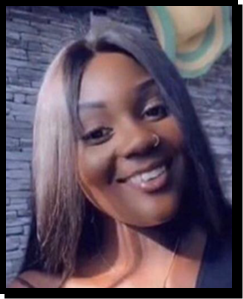 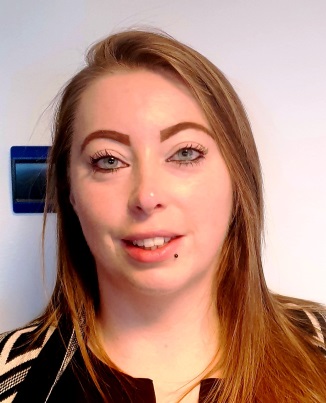 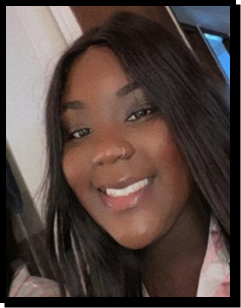           Karine                			   Mariame		               	 Aissata       Directrice		 		Animatrice               		             Animatrice  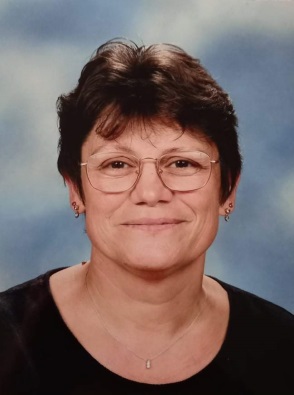 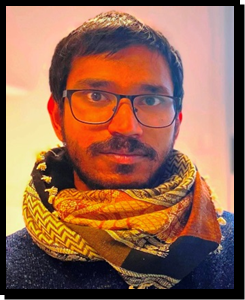 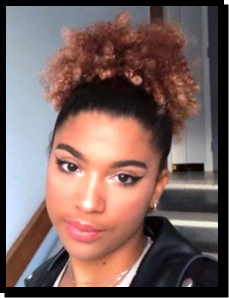      Christelle			                  Mhaelle  				Antoine   Animatrice		 	              Animatrice                  		             AnimateurL’équipe  accueille  vos enfants : Les lundis, mardis, jeudis et vendredis : Le matin : de 7h15 à8h45 Le midi : de 11h45 à 13h30 						Le soir :   de  16h30 à 18h50     Les mercredis : de 7h15 à 19h00Le  fonctionnement  du  périscolaire Les enfants sont répartis par groupe classe :Jaune		Rouge		Bleu 		VertNous disposons :de 2 salles périscolaires zonées en 2 espaces afin d’accueillir les enfants de chaque classede la salle de motricité de l’école 								       																	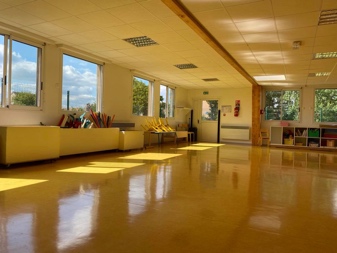 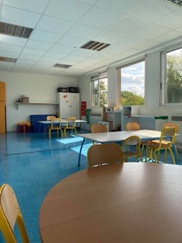 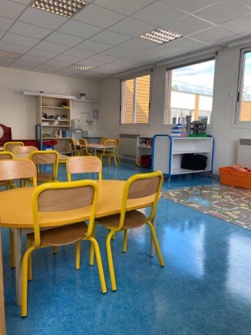 Salle Jaune - Bleu	     Salle Rouge - Vert	               Salle de motricité                  										       Nos Objectifs PédagogiquesPermettre à l’enfant de s’épanouir dans la vie en collectivité Responsabiliser les enfantsRespecter des règles et des consignes en créant un cadre rassurantDévelopper leur autonomieFavoriser l’estime de soi   Développer l’imaginaire et la créativité	Développer l’éveil à toutes formes artistiquesLes activités proposées pour répondre aux objectifs Activités manuelles  (Animaux rigolo, jeu du loto...)Activités physiques (Balles aux prisonniers, balle assise…)Activités d’expression (Mime, chant, théâtre …)  - Pour aider les enfants à appréhender leur espace	  - Pour développer la créativité des enfants ainsi que leur imaginaire  - Pour développer la motricité des enfantsL’équipe d’animation accompagnera les enfants à l’apprentissage de la vie quotidienne et collective tout aux long de la journée (Hygiène, se servir seul, débarrasser, s’habiller et se déshabiller, partager, jouer seul et en groupe….)	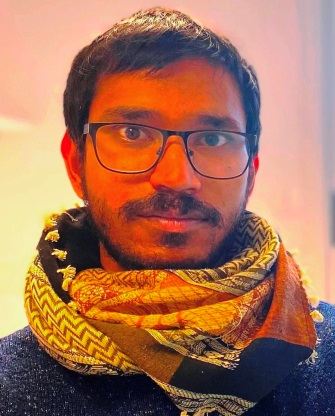 Les projets périscolaires pour l’année 2021-2022           La Ferme et Les Animaux        				          La Féérie de l’hiver       Du 1 Septembre au 22 Octobre      				 Du 8 Novembre au 17 Décembre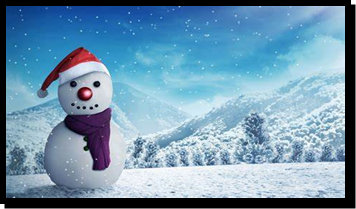 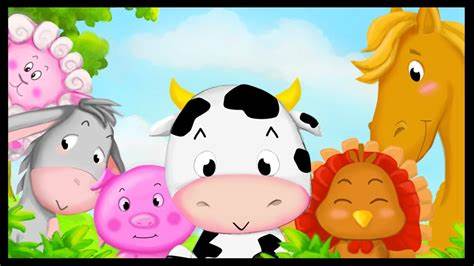 L’univers  						     La Magie	                Du 7 Mars au 22 Avril       			                        Du 3 Janvier au 18 Février 	           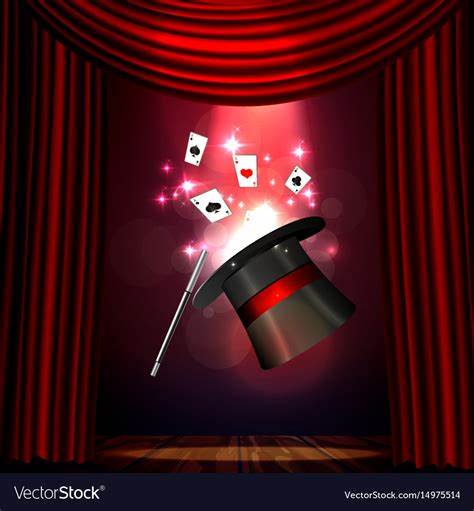 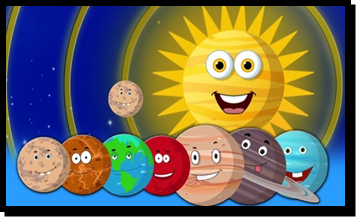           Les Moyens de Transports				              Du 9 Mai au 6 Juillet  	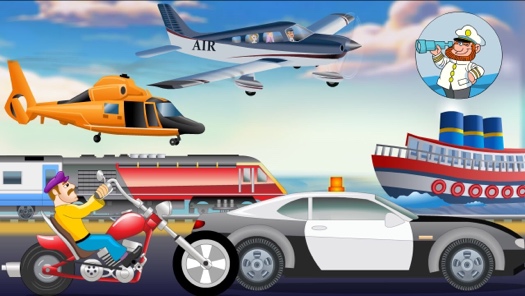 